باسمه تعالی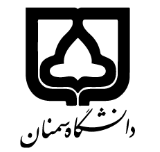 فرم گزارش پیشرفت کار پسادکتری-1402شماره گزارش:                                              از تاریخ:                                                              تا تاریخ:نام و نام خانوادگی:                                       شماره قرارداد پسادکتری:                                   گروه تخصصی:نام و نام خانوادگی استاد(اساتید) میزبان:عنوان طرح:گزارش کار:1-خلاصه‌ای از فعالیت‌های انجام شده:2-عناوین فعالیت‌های پیش‌ بینی شده برای ادامه تحقیق:3-مشکلات موجود و درخواست‌های مربوطه:4-میزان رضایت از عملکرد پژوهشی پژوهشگر پسادکتری:امضای پژوهشگر پسادکتری:                                                             امضای استاد(اساتید) میزبان:                   امضای معاون پژوهش دانشکده:                                                       امضای مدیر پژوهشی دانشگاه: